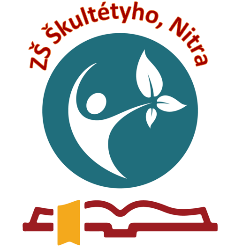 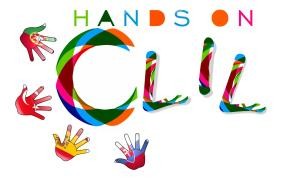 CLIL LESSON PLANCLIL LESSON PLANCLIL PATHWAY: PHYSICAL EDUCATIONLEVEL: Primary education5th gradeCLIL MODULE: The Amazing World of FootballCLIL TOPIC: Passing ballLESSON: 2TIME: 45minTEACHING AIMSMATERIALS- to understand instructions- to understand how particular games are important for main play as football it is.- to understand individual aim for the goals- to show particular steps correctly-to explain importance of correct movement of all body during the game- to automatize precision of passing ball- to form respect in collective activities- cones- balls- whistle- gym/pitch- audio-visual material- distinguish T-shirts- stop watchLEARNING OUTCOMES - 4CsLEARNING OUTCOMES - 4CsCONTENTCOGNITION- to understand instructions - to compete individual or collective development of passing ball skills, control ball skills - to identify and sort movements- to classify movements of lower and upper body parts- to organise warm-up activity- to recognise and analyse incorrect (wrong) movementsCULTURECOMMUNICATION- to recognise importance of  collective competition games - to lead pupils to fair play- to lead pupils to respect the team and opponentsLanguage Function: talking about sportVocabulary: ballcirclestop watchkick offoutinfootball pitch left and right rulehandVerb(s):-start, stop, have to, need, run, crouch, lead, go ahead, follow, listen, push, go back, come, watch out, move, pass, repeat, kick, bendLanguage structure:I have to follow rules.I can push the ball.I can pass the ball.I can stop the ball.ACTIVITIESACTIVITIESStep 1 – To tune pupils into EnglishTeacher/pupils greet each other in English.Pupils open the lesson/ tell the teacher how many pupils are ready for the lesson.Step 2 – To help pupils understand what the lesson is about Teacher tells pupils what they are going to do. Talented pupils will perform exposition of correct ball passing.Step 3 – Warm-upGame: Form:pupils make a circlestraddle legs bend their bodies towards to the middle of the circle Aids: a ballRules: Students must push the ball inside the circle The aim is to push the ball between somebodies´ legs (it´s a goal)When player gets two goals, he/she has to turn back in to the circle and plays the game in this more difficult position.When gets the third goal, he/she is out of the game.Winners are the two last players.Step 4 –Development of passing ball skills Pupils make pairs and they practice passes according to following instructions:Passes by instep with stopping the ball on the place 10 timesPasses by instep without stopping the ball on the place 10 timesPasses by direct instep with stopping the ball on the place 10 times Passing by direct instep without stopping the ball on the place 10 timesStep 5 – Practicing passes in gameGame BAGO (ball and go):Form:Pupils are in a circle, one stands in the middle of the circleAids:A ballRules:Pupils in a circle have to pass the ball as many times as they can.The aim of the middle player is to interrupt the passing ball line.Step 6 – competition of the passing the ball Pupils do passes towards the wall/boards  of the gymTheir aim is to get as many passes as they can per 1 minute Step 7 – To end lessonPupils tidy up and say the farewells in English.Step 1 – To tune pupils into EnglishTeacher/pupils greet each other in English.Pupils open the lesson/ tell the teacher how many pupils are ready for the lesson.Step 2 – To help pupils understand what the lesson is about Teacher tells pupils what they are going to do. Talented pupils will perform exposition of correct ball passing.Step 3 – Warm-upGame: Form:pupils make a circlestraddle legs bend their bodies towards to the middle of the circle Aids: a ballRules: Students must push the ball inside the circle The aim is to push the ball between somebodies´ legs (it´s a goal)When player gets two goals, he/she has to turn back in to the circle and plays the game in this more difficult position.When gets the third goal, he/she is out of the game.Winners are the two last players.Step 4 –Development of passing ball skills Pupils make pairs and they practice passes according to following instructions:Passes by instep with stopping the ball on the place 10 timesPasses by instep without stopping the ball on the place 10 timesPasses by direct instep with stopping the ball on the place 10 times Passing by direct instep without stopping the ball on the place 10 timesStep 5 – Practicing passes in gameGame BAGO (ball and go):Form:Pupils are in a circle, one stands in the middle of the circleAids:A ballRules:Pupils in a circle have to pass the ball as many times as they can.The aim of the middle player is to interrupt the passing ball line.Step 6 – competition of the passing the ball Pupils do passes towards the wall/boards  of the gymTheir aim is to get as many passes as they can per 1 minute Step 7 – To end lessonPupils tidy up and say the farewells in English.EVALUATIONEVALUATIONImmediate feedback after oral classroom reportCompletion of post-testImmediate feedback after oral classroom reportCompletion of post-test